Les Arts (peinture)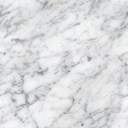            Un mot par semaine…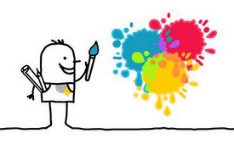 tableau__________tableau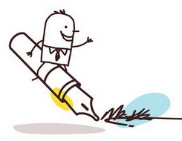 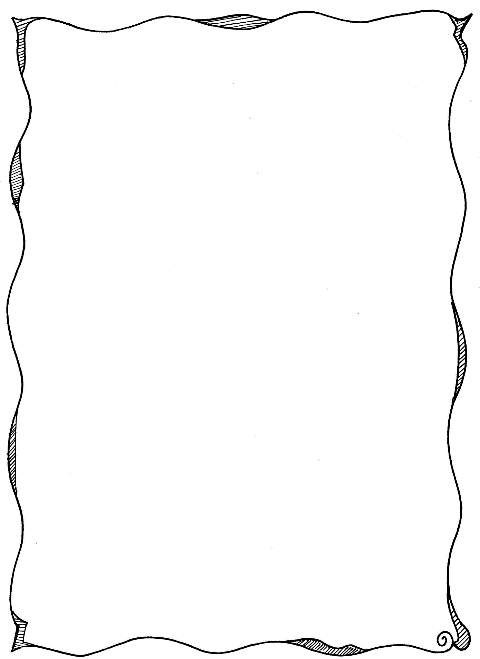 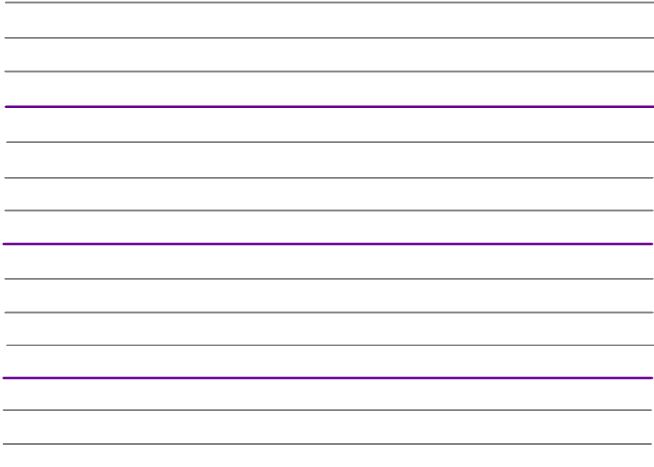      Maman accroche un joli tableau.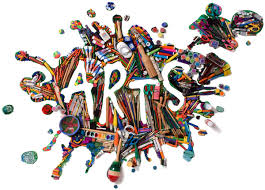             ________________Les Arts (peinture)           Un mot par semaine…peindre__________peindre     Papa m’a appris à peindre.            ________________Les Arts (peinture)           Un mot par semaine…toile__________toile     L’artiste s’installe devant sa toile.            ________________Les Arts (peinture)           Un mot par semaine…artiste__________artiste             Ce peintre est un grand artiste.            ________________Les Arts (peinture)           Un mot par semaine…crayon__________crayon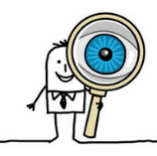      Pense à tailler tes crayons.            ________________Les Arts (peinture)           Un mot par semaine…couleur__________couleur     Le peintre mélange ses couleurs.            ________________Les Arts (peinture)           Un mot par semaine…palette__________palette     Le peintre prépare sa palette.            ________________Les Arts (architecture)           Un mot par semaine…maison__________maison    Les cochons construisent une maison            ________________Les Arts (architecture)           Un mot par semaine…decorer__________décorer     Tata a décoré son salon.            ________________Les Arts (architecture)           Un mot par semaine…plan__________plan     Il faut suivre le plan.            ________________Les Arts (architecture)           Un mot par semaine…immeuble__________immeubleNous habitons cegrand immeuble.____________________Les Arts (architecture)           Un mot par semaine…meuble__________meuble     Tu déplaces les meubles.            ________________Les Arts (architecture)           Un mot par semaine…batir__________bâtir     Les maçons vont bâtir un mur.            ________________Les Arts (architecture)           Un mot par semaine…villa__________villa     Cette villa est magnifique !            ________________Les Arts (danse)           Un mot par semaine…ballet__________ballet     Les danseurs préparent le ballet.            ________________Les Arts (danse)           Un mot par semaine…costume__________costume     Tous les costumes sont prêts.            ________________Les Arts (danse)           Un mot par semaine…collant__________collant     La danseuse enfile ses collants.            ________________Les Arts (danse)           Un mot par semaine…danser__________danser     Ma mamie adore danser.            ________________Les Arts (danse)           Un mot par semaine…valse__________valse     Papi et mamie dansent une valse.            ________________Les Arts (danse)           Un mot par semaine…piste__________piste     Ils s’élancent sur la piste.            ________________Les Arts (danse)           Un mot par semaine…pointe__________pointe     Le danseur fait des pointes.            ________________Les Arts (théâtre)           Un mot par semaine…scene__________scène     Les acteurs montent sur scène.            ________________Les Arts (théâtre)           Un mot par semaine…piece__________pièce    Maman va voir une pièce de théâtre            ________________Les Arts (théâtre)           Un mot par semaine…theatre__________théâtre     Nous allons au théâtre ce soir.            ________________Les Arts (théâtre)           Un mot par semaine…acteur__________acteur     Cet acteur a beaucoup de talent !            ________________Les Arts (théâtre)           Un mot par semaine…coulisse__________coulisse     Ils se préparent en coulisse.            ________________Les Arts (théâtre)           Un mot par semaine…role__________rôle     Elle joue le rôle principal.            ________________Les Arts (théâtre)           Un mot par semaine…jouer__________jouer     Au théâtre on joue la comédie.            ________________Les Arts (musique)           Un mot par semaine…musique__________musique     J’aime écouter de la musique.            ________________Les Arts (musique)           Un mot par semaine…guitare__________guitare     Papa sait jouer de la guitare.            ________________Les Arts (musique)           Un mot par semaine…concert__________concert     Les musiciens font un concert.            ________________Les Arts (musique)           Un mot par semaine…chanter__________chanter     Mon frère chante sous la douche.            ________________Les Arts (musique)           Un mot par semaine…micro__________micro     Le technicien branche le micro.            ________________Les Arts (musique)           Un mot par semaine…chorale__________chorale    Les élèves chantent dans la chorale            ________________Les Arts (musique)           Un mot par semaine…piano__________piano     Lundi j’ai un cours de piano.            ________________Les Arts (musique)           Un mot par semaine…note__________note     Le musicien a fait une fausse note            ________________JBRTUOAFSABIFDCRAPAUDUJIREABTABLEAUTableau.unMaman.accrochejoli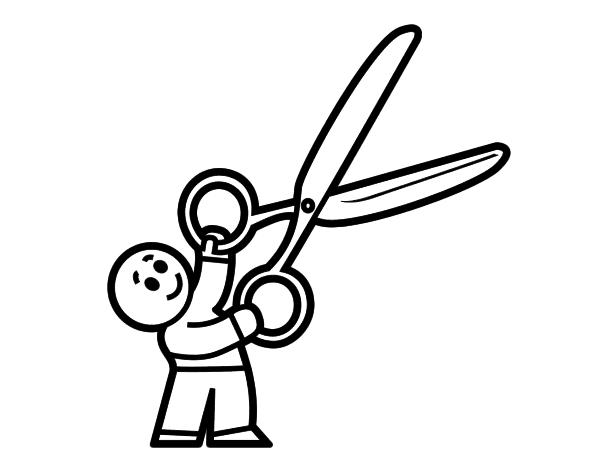 LBRTCOAPEI NDRESMNVNOUMJIRTABALKAEGHàPapa apprispeindrem’aZBRTUOAWSAOIFDXDEIUTUUJILEABPLKETGHsaL’artistedevants’installetoile.BRTUOASOMIFDUMIVCRUNARTISTELKATGHStroisIlpersonnages.ayBRTUOACRAYONMIVCRUJLREABLKATGHtescrayons.tailleràPenseBRTSUOASAHCIFDCOULEURFORMETBLKAITGHsesLecouleurs.mélangepeintreSBPTUOAPALETTEOMIVCRUJJTREABRLSATGHpalette.préparepeintre saLeBRTUOASOMIFDGROTTEMAISONLKATGHLesunecochonsmaison.construisentBFRTUOADECORERMSIVCRUJSLREABCHATEAUsonTatadécoréasalon.EBRTPOALSOMLFDAMIVARUMARMNTESLKATGHplan.lesuivrefautIl BICUOADMARZIQMRULJSERIFDMUOCRUJBSEABLLSTGHCEEBGNNousimmeuble.habitonsgrandceEBRTUOALSOMIFDMEUBLEUMPRMUTESLKATGHmeublesTulesdéplaces EBRTUOALAOMIFDATIVCRUMIRVITESRKATGHbâtirunLesmaçonsmur.vont EBVTUOALSIMIFDAMLVCRUMALMITESLAATGHmagnifique !Cetteestvilla EBRTUBALBALLETAMIVCRUMARMITESLKATGHballet.Lesledanseurspréparent EBRTUOALSOMIFDAMIVCRUCOSTUMESLKATGHcostumessontlesTousprêts. EBRTUOACOLLANTAMIVCRUMARMITESLKATGHcollants.Lasesenfiledanseuse EBRTUOALSOMIFDAMIVCRUMARMITEDANSERHdanser.adoreMamamieEVRTUOALAOMIFDALIVCRUMSRMITESEKATGHdansentuneetPapivalse.mamie EBRTPOALSOMIFDAMIVSRUMARMTTESLKAEGHsurIlslas’élancentpiste. EBRTUOALSOMIFDAMIVCRUMPOINTESLKATGHpointes.Ledesfaitdanseur EBRTUSALSOMICDAMIVCEUMARMINESLKATEHmontentLessuracteursscène. EBRPUOALSOIIFDAMIECRUMARCITESLKETGHMamanvoirvaunethéâtre.piècede EBRTUOATHEATREAMIVCRUMARMITESLKATGHceNoussoir.auallonsthéâtre EBRTUOAACTEURDAMIVCRUMPTMOTESLKATGHtalent.Cetadebeaucoupacteur EBRTUOANLSOMIFDHAMIVCRUICOULISSESLKATGHEenIlssecoulisse.préparent EBRTUOALSOMRFDAMIVORUMARMLTESLKAEGHrôleElle joueprincipal.le EBRTUJALSOMIODAMIVCUUMARMIEESLKATRHthéâtrelaAuonjouecomédie.EBRTUOALSOMIFDMUSIQUESPRMITESLKATGHécouterJ’aimelamusique.de EBRTUOALSOMIFDAMIVCRUMARMITEGUITAREguitare.laPapasaitdejouer EBRTUOACONCERTAMIVCRUMARMITESLKATGHmusiciensLesunconcert.font EBRTUOALSOMIFDAMIVCRUMARMITECHANTERdouche.Monlafrèresouschante EBRTUOALSOMIFDAMIVCRUMAMICROSLKATGHmicro.Leletechnicienbranche EBRTUOALSOMIFDCHORALEMARMITESLKATGHchorale.Leslachantentdansélèves EBRTUPALSOMIIDAMIVCAUMARMINESLKATOHLundij’aiundepiano.cours EBRTUOALSOMIFDAMIVCRUMARNOTESLKATGHfausseLeafaitunemusiciennote. 